Об утверждении Единого календарного плана спортивно-массовых и физкультурно-оздоровительных мероприятий Североуральского городского округа на 2020 годРуководствуясь федеральными законами от 06 октября 2003 года 
№ 131-ФЗ «Об общих принципах организации местного самоуправления 
в Российской Федерации, от 04 декабря 2007 года № 329-ФЗ «О физической культуре и спорте в Российской Федерации», Уставом Североуральского городского округа, постановлением Администрации Североуральского городского округа от 22.09.2014 № 1344 «Об утверждении Порядка формирования Единого календарного плана спортивно-массовых 
и физкультурно-оздоровительных мероприятий Североуральского городского округа, а также Порядка и норм расходования средств на материальное обеспечение участников при проведении спортивных мероприятий, включенных в Единый календарный план спортивно-массовых и физкультурно-оздоровительных мероприятий Североуральского городского округа», с целью рационального использования спортивных объектов, расположенных 
на территории Североуральского городского округа, Администрация Североуральского городского округаПОСТАНОВЛЯЕТ:1. Утвердить Единый календарный план спортивно-массовых 
и физкультурно-оздоровительных мероприятий Североуральского городского округа на 2020 год (прилагается).2. Контроль за исполнением настоящего постановления возложить 
на Заместителя Главы Администрации Североуральского городского округа Ж.А. Саранчину.3. Разместить настоящее постановление на официальном сайте Администрации Североуральского городского округа.Глава Североуральского городского округа				       В.П. МатюшенкоУТВЕРЖДЕНпостановлением Администрации Североуральского городского округаот 27.01.2020 № 77«Об утверждении Единого календарного плана спортивно-массовых и физкультурно-оздоровительных мероприятий Североуральского городского округа на 2020 год»Единый календарный план спортивно-массовых и физкультурно-оздоровительных мероприятий Североуральского городского округа на 2020 годМуниципальное автономное учреждение дополнительного образования «Детско-юношеская спортивная школа»Муниципальное автономное учреждение «Плавательный бассейн «Нептун»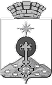 АДМИНИСТРАЦИЯ СЕВЕРОУРАЛЬСКОГО ГОРОДСКОГО ОКРУГА ПОСТАНОВЛЕНИЕАДМИНИСТРАЦИЯ СЕВЕРОУРАЛЬСКОГО ГОРОДСКОГО ОКРУГА ПОСТАНОВЛЕНИЕ27.01.2020                                                                                                           № 77                                                                                                          № 77г. Североуральскг. СевероуральскN п\пНаименование мероприятияСроки проведенияМесто проведенияПредполагаемое количество участниковОтветственный организаторИсточники финансирования1223455667Раздел 1. Спортивно-массовые и физкультурно-оздоровительные мероприятия Североуральского городского округаРаздел 1. Спортивно-массовые и физкультурно-оздоровительные мероприятия Североуральского городского округаРаздел 1. Спортивно-массовые и физкультурно-оздоровительные мероприятия Североуральского городского округаРаздел 1. Спортивно-массовые и физкультурно-оздоровительные мероприятия Североуральского городского округаРаздел 1. Спортивно-массовые и физкультурно-оздоровительные мероприятия Североуральского городского округаРаздел 1. Спортивно-массовые и физкультурно-оздоровительные мероприятия Североуральского городского округаРаздел 1. Спортивно-массовые и физкультурно-оздоровительные мероприятия Североуральского городского округаРаздел 1. Спортивно-массовые и физкультурно-оздоровительные мероприятия Североуральского городского округаРаздел 1. Спортивно-массовые и физкультурно-оздоровительные мероприятия Североуральского городского округаРаздел 1. Спортивно-массовые и физкультурно-оздоровительные мероприятия Североуральского городского округаВсероссийские, массовые, физкультурные и комплексные мероприятияВсероссийские, массовые, физкультурные и комплексные мероприятияВсероссийские, массовые, физкультурные и комплексные мероприятияВсероссийские, массовые, физкультурные и комплексные мероприятияВсероссийские, массовые, физкультурные и комплексные мероприятияВсероссийские, массовые, физкультурные и комплексные мероприятияВсероссийские, массовые, физкультурные и комплексные мероприятияВсероссийские, массовые, физкультурные и комплексные мероприятияВсероссийские, массовые, физкультурные и комплексные мероприятияВсероссийские, массовые, физкультурные и комплексные мероприятияВсероссийская массовая лыжная гонка «Лыжня России» Всероссийская массовая лыжная гонка «Лыжня России» февральСевероуральский городской округ1062010620Муниципальное автономное учреждение «Физкультура и Спорт», совместно с СТШ ДОСААФ РоссииМуниципальное автономное учреждение «Физкультура и Спорт», совместно с СТШ ДОСААФ Россииместный бюджет«День физкультурника»«День физкультурника»августстадион «Горняк»150150Муниципальное автономное учреждение «Физкультура и Спорт», совместно с СТШ ДОСААФ РоссииМуниципальное автономное учреждение «Физкультура и Спорт», совместно с СТШ ДОСААФ Россииместный бюджетВсероссийский день бега«Кросс Нации» Всероссийский день бега«Кросс Нации» сентябрьСевероуральский городской округ2337023370Муниципальное автономное учреждение «Физкультура и Спорт»Муниципальное автономное учреждение «Физкультура и Спорт»местный бюджетСпартакиада среди начальных классов общеобразовательных учреждений Спартакиада среди начальных классов общеобразовательных учреждений Спартакиада среди начальных классов общеобразовательных учреждений Спартакиада среди начальных классов общеобразовательных учреждений Спартакиада среди начальных классов общеобразовательных учреждений Спартакиада среди начальных классов общеобразовательных учреждений Спартакиада среди начальных классов общеобразовательных учреждений Спартакиада среди начальных классов общеобразовательных учреждений Спартакиада среди начальных классов общеобразовательных учреждений Спартакиада среди начальных классов общеобразовательных учреждений Лёгкая атлетика, в рамках Всероссийского Дня бега «Кросс Нации»Лёгкая атлетика, в рамках Всероссийского Дня бега «Кросс Нации»сентябрьстадионы ОУ(по согласованию)7070Муниципальное автономное учреждение «Физкультура и Спорт»Муниципальное автономное учреждение «Физкультура и Спорт»местный бюджет«Весёлые старты»«Весёлые старты»октябрьстадион «Горняк»7070Муниципальное автономное учреждение «Физкультура и Спорт»Муниципальное автономное учреждение «Физкультура и Спорт»местный бюджетМуниципальный этап Всероссийского проекта «Мини – футбол в школу», памяти Матюшенко А.А.Муниципальный этап Всероссийского проекта «Мини – футбол в школу», памяти Матюшенко А.А.декабрьспортзал школы № 8 (по согласованию)100100Муниципальное автономное учреждение «Физкультура и Спорт»Муниципальное автономное учреждение «Физкультура и Спорт»местный бюджетПионерболПионерболапрельспортзал школы№ 8(по согласованию)5050Муниципальное автономное учреждение «Физкультура и Спорт»Муниципальное автономное учреждение «Физкультура и Спорт»местный бюджетЛегкоатлетическая эстафета, посвященная 75-летию Победы в Великой Отечественной войне 1941-1945 годовЛегкоатлетическая эстафета, посвященная 75-летию Победы в Великой Отечественной войне 1941-1945 годовмайплощадь Мира (по улицам города)7070Муниципальное автономное учреждение «Физкультура и Спорт»Муниципальное автономное учреждение «Физкультура и Спорт»местный бюджетСпартакиада среди спортивных клубов общеобразовательных учреждений (группа 5-11 классы)Спартакиада среди спортивных клубов общеобразовательных учреждений (группа 5-11 классы)Спартакиада среди спортивных клубов общеобразовательных учреждений (группа 5-11 классы)Спартакиада среди спортивных клубов общеобразовательных учреждений (группа 5-11 классы)Спартакиада среди спортивных клубов общеобразовательных учреждений (группа 5-11 классы)Спартакиада среди спортивных клубов общеобразовательных учреждений (группа 5-11 классы)Спартакиада среди спортивных клубов общеобразовательных учреждений (группа 5-11 классы)Спартакиада среди спортивных клубов общеобразовательных учреждений (группа 5-11 классы)Спартакиада среди спортивных клубов общеобразовательных учреждений (группа 5-11 классы)Спартакиада среди спортивных клубов общеобразовательных учреждений (группа 5-11 классы)Турнир по шахматамТурнир по шахматамянварьШахматный клуб3030Муниципальное автономное учреждение «Физкультура и Спорт»Муниципальное автономное учреждение «Физкультура и Спорт»местный бюджетМуниципальный этап Всероссийского проекта «КЭС – Баскет» среди учащихся общеобразовательных учреждений (юноши)Муниципальный этап Всероссийского проекта «КЭС – Баскет» среди учащихся общеобразовательных учреждений (юноши)декабрьстадион «Горняк»230230Муниципальное автономное учреждение «Физкультура и Спорт»Муниципальное автономное учреждение «Физкультура и Спорт»местный бюджетМуниципальный этап Всероссийского проекта «Мини – футбол в школу», памяти Матюшенко А.А.Муниципальный этап Всероссийского проекта «Мини – футбол в школу», памяти Матюшенко А.А.декабрьспортзал школы № 8 (по согласованию)3232Муниципальное автономное учреждение «Физкультура и Спорт»Муниципальное автономное учреждение «Физкультура и Спорт»местный бюджетЛыжная эстафета, в рамках Всероссийской массовой лыжной гонки «Лыжня России»Лыжная эстафета, в рамках Всероссийской массовой лыжной гонки «Лыжня России»февральлыжные трассы стадиона «Горняк»3636Муниципальное автономное учреждение «Физкультура и Спорт»Муниципальное автономное учреждение «Физкультура и Спорт»местный бюджетПервенство Североуральского городского округапо волейболу среди учащихся общеобразовательных учрежденийПервенство Североуральского городского округапо волейболу среди учащихся общеобразовательных учреждениймартстадион «Горняк»4848Муниципальное автономное учреждение «Физкультура и Спорт»Муниципальное автономное учреждение «Физкультура и Спорт»местный бюджетЛегкоатлетическая эстафета, посвященная 75-летию Победы в Великой Отечественной войне 1941-1945 годов (5 - 7 классы)Легкоатлетическая эстафета, посвященная 75-летию Победы в Великой Отечественной войне 1941-1945 годов (5 - 7 классы)майплощадь Мира (по улицам города)7878Муниципальное автономное учреждение «Физкультура и Спорт»Муниципальное автономное учреждение «Физкультура и Спорт»местный бюджетСпартакиада среди сотрудников муниципальных организаций и учреждений, посвященная Дню местного самоуправленияСпартакиада среди сотрудников муниципальных организаций и учреждений, посвященная Дню местного самоуправленияСпартакиада среди сотрудников муниципальных организаций и учреждений, посвященная Дню местного самоуправленияСпартакиада среди сотрудников муниципальных организаций и учреждений, посвященная Дню местного самоуправленияСпартакиада среди сотрудников муниципальных организаций и учреждений, посвященная Дню местного самоуправленияСпартакиада среди сотрудников муниципальных организаций и учреждений, посвященная Дню местного самоуправленияСпартакиада среди сотрудников муниципальных организаций и учреждений, посвященная Дню местного самоуправленияСпартакиада среди сотрудников муниципальных организаций и учреждений, посвященная Дню местного самоуправленияСпартакиада среди сотрудников муниципальных организаций и учреждений, посвященная Дню местного самоуправленияСпартакиада среди сотрудников муниципальных организаций и учреждений, посвященная Дню местного самоуправленияПлавание Плавание апрельплавательный бассейн «Нептун»4040Муниципальное автономное учреждение «Физкультура и Спорт»Муниципальное автономное учреждение «Физкультура и Спорт»местный бюджет«Весёлые старты»«Весёлые старты»апрельстадион «Горняк»4040Муниципальное автономное учреждение «Физкультура и Спорт»Муниципальное автономное учреждение «Физкультура и Спорт»местный бюджетСтрельба из пневматической винтовкиСтрельба из пневматической винтовкиапрельтир школы № 1(по согласованию)4040Муниципальное автономное учреждение «Физкультура и Спорт», совместно СТШ ДОСААФ РоссииМуниципальное автономное учреждение «Физкультура и Спорт», совместно СТШ ДОСААФ Россииместный бюджетФизкультурно-оздоровительные мероприятия, посвященные Дню пожилого человекаФизкультурно-оздоровительные мероприятия, посвященные Дню пожилого человекаФизкультурно-оздоровительные мероприятия, посвященные Дню пожилого человекаФизкультурно-оздоровительные мероприятия, посвященные Дню пожилого человекаФизкультурно-оздоровительные мероприятия, посвященные Дню пожилого человекаФизкультурно-оздоровительные мероприятия, посвященные Дню пожилого человекаФизкультурно-оздоровительные мероприятия, посвященные Дню пожилого человекаФизкультурно-оздоровительные мероприятия, посвященные Дню пожилого человекаФизкультурно-оздоровительные мероприятия, посвященные Дню пожилого человекаФизкультурно-оздоровительные мероприятия, посвященные Дню пожилого человекаУтренняя зарядка и прогулка(скандинавская ходьба) Утренняя зарядка и прогулка(скандинавская ходьба) сентябрьстадион «Горняк»2020Муниципальное автономное учреждение «Физкультура и Спорт»Муниципальное автономное учреждение «Физкультура и Спорт»местный бюджетЗабег ветеранов, в рамках декады Всероссийского Дня бега «Кросс Нации»Забег ветеранов, в рамках декады Всероссийского Дня бега «Кросс Нации»сентябрьстадион «Горняк»2020Муниципальное автономное учреждение «Физкультура и Спорт»Муниципальное автономное учреждение «Физкультура и Спорт»местный бюджет«Весёлые старты» «Весёлые старты» сентябрьстадион «Горняк»2020Муниципальное автономное учреждение «Физкультура и Спорт»Муниципальное автономное учреждение «Физкультура и Спорт»местный бюджетШахматыШахматысентябрьшахматный клуб2020Муниципальное автономное учреждение «Физкультура и Спорт»Муниципальное автономное учреждение «Физкультура и Спорт»местный бюджетСпортивно-массовые и физкультурно-оздоровительные мероприятия среди учащихся общеобразовательных, дошкольных образовательных учреждений, учреждений дополнительного образованияСпортивно-массовые и физкультурно-оздоровительные мероприятия среди учащихся общеобразовательных, дошкольных образовательных учреждений, учреждений дополнительного образованияСпортивно-массовые и физкультурно-оздоровительные мероприятия среди учащихся общеобразовательных, дошкольных образовательных учреждений, учреждений дополнительного образованияСпортивно-массовые и физкультурно-оздоровительные мероприятия среди учащихся общеобразовательных, дошкольных образовательных учреждений, учреждений дополнительного образованияСпортивно-массовые и физкультурно-оздоровительные мероприятия среди учащихся общеобразовательных, дошкольных образовательных учреждений, учреждений дополнительного образованияСпортивно-массовые и физкультурно-оздоровительные мероприятия среди учащихся общеобразовательных, дошкольных образовательных учреждений, учреждений дополнительного образованияСпортивно-массовые и физкультурно-оздоровительные мероприятия среди учащихся общеобразовательных, дошкольных образовательных учреждений, учреждений дополнительного образованияСпортивно-массовые и физкультурно-оздоровительные мероприятия среди учащихся общеобразовательных, дошкольных образовательных учреждений, учреждений дополнительного образованияСпортивно-массовые и физкультурно-оздоровительные мероприятия среди учащихся общеобразовательных, дошкольных образовательных учреждений, учреждений дополнительного образованияСпортивно-массовые и физкультурно-оздоровительные мероприятия среди учащихся общеобразовательных, дошкольных образовательных учреждений, учреждений дополнительного образования«Веселые старты» среди 5-6 классов«Веселые старты» среди 5-6 классовянварьстадион «Горняк»4040Муниципальное автономное учреждение «Физкультура и Спорт»Муниципальное автономное учреждение «Физкультура и Спорт»местный бюджетСоревнования по пулевой стрельбе среди учащихся МАУ ДО «ДЮСШ»Соревнования по пулевой стрельбе среди учащихся МАУ ДО «ДЮСШ»4 февралятир школы № 1200200Муниципальное автономное учреждение дополнительного образования«Детско-юношеская спортивная школа»Муниципальное автономное учреждение дополнительного образования«Детско-юношеская спортивная школа»в рамках текущего финансированияТрадиционные соревнования «Перетягивание каната» среди учащихся МАУ ДО «ДЮСШ»Традиционные соревнования «Перетягивание каната» среди учащихся МАУ ДО «ДЮСШ»8 февраляспорткомплекс, ул. Ватутина, д.12200200Муниципальное автономное учреждение дополнительного образования«Детско-юношеская спортивная школа»Муниципальное автономное учреждение дополнительного образования«Детско-юношеская спортивная школа»в рамках текущего финансированияМуниципальный этап Всероссийских соревнований «Лед надежды нашей»Муниципальный этап Всероссийских соревнований «Лед надежды нашей»февральстадион «Горняк»6060Муниципальное автономное учреждение «Физкультура и Спорт»Муниципальное автономное учреждение «Физкультура и Спорт»местный бюджетГородская военизированная эстафета, посвященная «Дню защитника Отечества»Городская военизированная эстафета, посвященная «Дню защитника Отечества»февральстадион «Горняк»9090Муниципальное автономное учреждение «Физкультура и Спорт»,совместно СТШ ДОСААФ РоссииМуниципальное автономное учреждение «Физкультура и Спорт»,совместно СТШ ДОСААФ Россииместный бюджетОткрытое Первенство МАУ ДО «ДЮСШ» по фитнесу среди дошкольных образовательных учреждений Североуральского городского округаОткрытое Первенство МАУ ДО «ДЮСШ» по фитнесу среди дошкольных образовательных учреждений Североуральского городского округа13 мартаспорткомплекс, ул. Ватутина, д.126060Муниципальное автономное учреждение дополнительного образования«Детско-юношеская спортивная школа»Муниципальное автономное учреждение дополнительного образования«Детско-юношеская спортивная школа»в рамках текущего финансированияМногоборье среди воспитанников ДОУ (третий этап спартакиады)Многоборье среди воспитанников ДОУ (третий этап спартакиады)23-31 мартаспорткомплекс, ул. Ватутина, д.12108108Муниципальное автономное учреждение дополнительного образования«Детско-юношеская спортивная школа»Муниципальное автономное учреждение дополнительного образования«Детско-юношеская спортивная школа»в рамках текущего финансированияТрадиционный медицинский конкурс «Помоги себе и товарищу»Традиционный медицинский конкурс «Помоги себе и товарищу»27 мартаспорткомплекс, ул. Ватутина, д.126060Муниципальное автономное учреждение дополнительного образования«Детско-юношеская спортивная школа»Муниципальное автономное учреждение дополнительного образования«Детско-юношеская спортивная школа»в рамках текущего финансированияСпортивный праздник для участников спартакиады «Быть спортсменом»Спортивный праздник для участников спартакиады «Быть спортсменом»25 апреляспорткомплекс, ул. Ватутина, д.12100100Муниципальное автономное учреждение дополнительного образования«Детско-юношеская спортивная школа»Муниципальное автономное учреждение дополнительного образования«Детско-юношеская спортивная школа»в рамках текущего финансированияКубок по баскетболу«Памяти И.Д. Коновалова»Кубок по баскетболу«Памяти И.Д. Коновалова»апрельстадион «Горняк»3838Муниципальное автономное учреждение «Физкультура и Спорт»Муниципальное автономное учреждение «Физкультура и Спорт»местный бюджетУчебные сборы по основам военной службыУчебные сборы по основам военной службымайстадион «Горняк»200200Муниципальное автономное учреждение дополнительного образования«Детско-юношеская спортивная школа»Муниципальное автономное учреждение дополнительного образования«Детско-юношеская спортивная школа»в рамках текущего финансированияПервенство Североуральского городского округа по футболу на призы Кубка Думы Североуральского городского округаПервенство Североуральского городского округа по футболу на призы Кубка Думы Североуральского городского округамайстадион школы № 8 (по согласованию)4848Муниципальное автономное учреждение «Физкультура и Спорт»Муниципальное автономное учреждение «Физкультура и Спорт»внебюджет (Дума СГО)«Веселые старты» среди дошкольных учреждений, в честь Дня защиты детей«Веселые старты» среди дошкольных учреждений, в честь Дня защиты детеймайстадион «Горняк»4040Муниципальное автономное учреждение «Физкультура и Спорт»Муниципальное автономное учреждение «Физкультура и Спорт»местный бюджетФизкультурно-оздоровительные мероприятия, в рамках летней оздоровительной компании  Физкультурно-оздоровительные мероприятия, в рамках летней оздоровительной компании  июнь-августстадион «Горняк»4040Муниципальное автономное учреждение «Физкультура и Спорт»Муниципальное автономное учреждение «Физкультура и Спорт»местный бюджетТрадиционный «Туристический слет 2020» среди учащихся МАУ ДО «ДЮСШ»Традиционный «Туристический слет 2020» среди учащихся МАУ ДО «ДЮСШ»5-6 сентябряЗагородный лагерьим. В. Дубинина200200Муниципальное автономное учреждение дополнительного образования«Детско-юношеская спортивная школа»Муниципальное автономное учреждение дополнительного образования«Детско-юношеская спортивная школа»в рамках текущего финансированияОсенний кросс «Золотая осень» (первый этап спартакиады дошкольников)Осенний кросс «Золотая осень» (первый этап спартакиады дошкольников)14-18 сентябряСпортивные площадки ДОУ300300Муниципальное автономное учреждение дополнительного образования«Детско-юношеская спортивная школа»Муниципальное автономное учреждение дополнительного образования«Детско-юношеская спортивная школа»в рамках текущего финансирования«Кубок В.И. Федосеева» по мини – футболу среди детских и юношеских команд  «Кубок В.И. Федосеева» по мини – футболу среди детских и юношеских команд  сентябрьстадион школы № 8 (по согласованию)190190Муниципальное автономное учреждение «Физкультура и Спорт»Муниципальное автономное учреждение «Физкультура и Спорт»местный бюджетСоревнования для младшей возрастной группы «Веселые старты» для учащихся МАУ ДО «ДЮСШ», посвященные тренеру – преподавателю М.З. Давлетшиной Соревнования для младшей возрастной группы «Веселые старты» для учащихся МАУ ДО «ДЮСШ», посвященные тренеру – преподавателю М.З. Давлетшиной 9 октябряспорткомплекс, ул. Ватутина, д.128080Муниципальное автономное учреждение дополнительного образования«Детско-юношеская спортивная школа»Муниципальное автономное учреждение дополнительного образования«Детско-юношеская спортивная школа»в рамках текущего финансирования«Веселые старты» среди воспитанников ДОУ (второй этап спартакиады)«Веселые старты» среди воспитанников ДОУ (второй этап спартакиады)9-20 ноябрястадион «Горняк»;спорткомплекс, ул. Ватутина, д.12120120Муниципальное автономное учреждение дополнительного образования«Детско-юношеская спортивная школа»Муниципальное автономное учреждение дополнительного образования«Детско-юношеская спортивная школа»в рамках текущего финансированияОткрытый чемпионат МАУ ДО «ДЮСШ» по ЧирДансуОткрытый чемпионат МАУ ДО «ДЮСШ» по ЧирДансу29 ноябряЛыжная база стадион «Горняк»100100Муниципальное автономное учреждение дополнительного образования«Детско-юношеская спортивная школа»Муниципальное автономное учреждение дополнительного образования«Детско-юношеская спортивная школа»в рамках текущего финансированияКубок Главы Североуральского городского округа по волейболу среди детских и юношеских командКубок Главы Североуральского городского округа по волейболу среди детских и юношеских командноябрьстадион «Горняк»4848Муниципальное автономное учреждение «Физкультура и Спорт»Муниципальное автономное учреждение «Физкультура и Спорт»местный бюджетМуниципальный этап Всероссийского проекта «Мини – футбол в школу», памяти Матюшенко А.А.Муниципальный этап Всероссийского проекта «Мини – футбол в школу», памяти Матюшенко А.А.декабрьспортзал школы № 8 (по согласованию)130130Муниципальное автономное учреждение «Физкультура и Спорт»Муниципальное автономное учреждение «Физкультура и Спорт»местный бюджетСпортивно-массовые мероприятия по видам спортаСпортивно-массовые мероприятия по видам спортаСпортивно-массовые мероприятия по видам спортаСпортивно-массовые мероприятия по видам спортаСпортивно-массовые мероприятия по видам спортаСпортивно-массовые мероприятия по видам спортаСпортивно-массовые мероприятия по видам спортаСпортивно-массовые мероприятия по видам спортаСпортивно-массовые мероприятия по видам спортаСпортивно-массовые мероприятия по видам спортаБОКСБОКСБОКСБОКСБОКСБОКСБОКСБОКСБОКСБОКСПервенство Североуральского городского округа по боксу памяти В.А. БарыкинаПервенство Североуральского городского округа по боксу памяти В.А. Барыкинаапрельстадион «Горняк»150150Муниципальное автономное учреждение дополнительного образования«Детско-юношеская спортивная школа»Муниципальное автономное учреждение дополнительного образования«Детско-юношеская спортивная школа»в рамках текущего финансированияВОЛЕЙБОЛВОЛЕЙБОЛВОЛЕЙБОЛВОЛЕЙБОЛВОЛЕЙБОЛВОЛЕЙБОЛВОЛЕЙБОЛВОЛЕЙБОЛВОЛЕЙБОЛВОЛЕЙБОЛПервенство Североуральского городского округа по волейболу среди мужских командПервенство Североуральского городского округа по волейболу среди мужских командянварь, февральстадион «Горняк»150150Муниципальное автономное учреждение «Физкультура и Спорт»Муниципальное автономное учреждение «Физкультура и Спорт»местный бюджетПервенство Североуральского городского округа по волейболу среди женских командПервенство Североуральского городского округа по волейболу среди женских командмартстадион «Горняк»150150Муниципальное автономное учреждение «Физкультура и Спорт»Муниципальное автономное учреждение «Физкультура и Спорт»местный бюджетОткрытое первенство по волейболу среди учащихся МАУ ДО «ДЮСШ» Открытое первенство по волейболу среди учащихся МАУ ДО «ДЮСШ» 24-26 апреляСпортзал ГАПОУ СО «Североуральский политехникум»6060Муниципальное автономное учреждение дополнительного образования«Детско-юношеская спортивная школа»Муниципальное автономное учреждение дополнительного образования«Детско-юношеская спортивная школа»в рамках текущего финансированияТурнир по волейболу «Памяти волейболистов Североуральского городского округа»Турнир по волейболу «Памяти волейболистов Североуральского городского округа»октябрьстадион «Горняк»6060Муниципальное автономное учреждение «Физкультура и Спорт»Муниципальное автономное учреждение «Физкультура и Спорт»местный бюджетОткрытое Первенство по волейболу среди учащихся МАУ ДО «ДЮСШ»Открытое Первенство по волейболу среди учащихся МАУ ДО «ДЮСШ»25-27 декабряпо назначению5050Муниципальное автономное учреждение дополнительного образования«Детско-юношеская спортивная школа»Муниципальное автономное учреждение дополнительного образования«Детско-юношеская спортивная школа»в рамках текущего финансированияДЗЮДОДЗЮДОДЗЮДОДЗЮДОДЗЮДОДЗЮДОДЗЮДОДЗЮДОДЗЮДОДЗЮДОТурнир по дзюдо, в рамках программы «Школа судей»Турнир по дзюдо, в рамках программы «Школа судей»23 маяспорткомплекс, ул. Ватутина. д.126060Муниципальное автономное учреждение дополнительного образования«Детско-юношеская спортивная школа»Муниципальное автономное учреждение дополнительного образования«Детско-юношеская спортивная школа»в рамках текущего финансированияПервенство города Североуральска по дзюдо, посвященное Дню МВДПервенство города Североуральска по дзюдо, посвященное Дню МВД7 ноября спорткомплекс, ул. Ватутина. д.12100100Муниципальное автономное учреждение дополнительного образования«Детско-юношеская спортивная школа»Муниципальное автономное учреждение дополнительного образования«Детско-юношеская спортивная школа»в рамках текущего финансированияОткрытое Первенство города Североуральска по дзюдо, посвященное Дню Защитника ОтечестваОткрытое Первенство города Североуральска по дзюдо, посвященное Дню Защитника Отечества22 февраляспорткомплекс, ул. Ватутина. д.12120120Муниципальное автономное учреждение дополнительного образования«Детско-юношеская спортивная школа»Муниципальное автономное учреждение дополнительного образования«Детско-юношеская спортивная школа»в рамках текущего финансированияПервенство города Североуральска по дзюдо, памяти Героя России Дмитрия ШектаеваПервенство города Североуральска по дзюдо, памяти Героя России Дмитрия Шектаева6 декабряспорткомплекс, ул. Ватутина. д.12100100Муниципальное автономное учреждение дополнительного образования«Детско-юношеская спортивная школа»Муниципальное автономное учреждение дополнительного образования«Детско-юношеская спортивная школа»в рамках текущего финансированияПервенство МАУ ДО «ДЮСШ» по дзюдо «Король Партера» среди учащихся первого года обученияПервенство МАУ ДО «ДЮСШ» по дзюдо «Король Партера» среди учащихся первого года обучения19 декабряспорткомплекс, ул. Ватутина. д.12100100Муниципальное автономное учреждение дополнительного образования«Детско-юношеская спортивная школа»Муниципальное автономное учреждение дополнительного образования«Детско-юношеская спортивная школа»в рамках текущего финансированияЛЫЖНЫЕ ГОНКИЛЫЖНЫЕ ГОНКИЛЫЖНЫЕ ГОНКИЛЫЖНЫЕ ГОНКИЛЫЖНЫЕ ГОНКИЛЫЖНЫЕ ГОНКИЛЫЖНЫЕ ГОНКИЛЫЖНЫЕ ГОНКИЛЫЖНЫЕ ГОНКИЛЫЖНЫЕ ГОНКИПервенство Североуральского городского округа по лыжным гонкам «Вечерний Североуральск»Первенство Североуральского городского округа по лыжным гонкам «Вечерний Североуральск»январьстадион «Горняк»100100Муниципальное автономное учреждение «Физкультура и Спорт»Муниципальное автономное учреждение «Физкультура и Спорт»местный бюджетПервенство МАУ ДО «ДЮСШ» по лыжным гонкамПервенство МАУ ДО «ДЮСШ» по лыжным гонкамянварьЛыжная трасса п. Черемухово6060Муниципальное автономное учреждение дополнительного образования«Детско-юношеская спортивная школа»Муниципальное автономное учреждение дополнительного образования«Детско-юношеская спортивная школа»в рамках текущего финансированияЛыжная эстафетаЛыжная эстафетафевральЛыжная трасса п. Черемухово6060Муниципальное автономное учреждение дополнительного образования«Детско-юношеская спортивная школа»Муниципальное автономное учреждение дополнительного образования«Детско-юношеская спортивная школа»в рамках текущего финансированияПервенство МАУ ДО «ДЮСШ» по лыжным гонкам «Сок шоу»Первенство МАУ ДО «ДЮСШ» по лыжным гонкам «Сок шоу»мартЛыжная трасса п. Черемухово6060Муниципальное автономное учреждение дополнительного образования«Детско-юношеская спортивная школа»Муниципальное автономное учреждение дополнительного образования«Детско-юношеская спортивная школа»в рамках текущего финансированияПервенство Свердловской области в программе соревнований «Лыжня Лукьяновых»Первенство Свердловской области в программе соревнований «Лыжня Лукьяновых»мартлесной массив поселка Черемухово9090Муниципальное автономное учреждение «Физкультура и Спорт» Муниципальное автономное учреждение «Физкультура и Спорт» местный бюджет, внебюджетОбластные соревнования по лыжным гонкам «Закрытие сезона»Областные соревнования по лыжным гонкам «Закрытие сезона»мартстадион «Горняк»150150Муниципальное автономное учреждение «Физкультура и Спорт»Муниципальное автономное учреждение «Физкультура и Спорт»местный бюджетОткрытое Первенство МАУ ДО «ДЮСШ» по лыжным гонкам «Закрытие сезона»Открытое Первенство МАУ ДО «ДЮСШ» по лыжным гонкам «Закрытие сезона»апрельЛыжная трасса п. Черемухово6060Муниципальное автономное учреждение дополнительного образования«Детско-юношеская спортивная школа»Муниципальное автономное учреждение дополнительного образования«Детско-юношеская спортивная школа»в рамках текущего финансированияПервенство МАУ ДО «ДЮСШ» по лыжным гонкам «Открытие лыжного сезона»Первенство МАУ ДО «ДЮСШ» по лыжным гонкам «Открытие лыжного сезона»ноябрьЛыжная трасса п. Черемухово8080Муниципальное автономное учреждение дополнительного образования«Детско-юношеская спортивная школа»Муниципальное автономное учреждение дополнительного образования«Детско-юношеская спортивная школа»в рамках текущего финансированияСоревнования отделения лыжных гонок МАУ ДО «ДЮСШ» «Новогодняя гонка»Соревнования отделения лыжных гонок МАУ ДО «ДЮСШ» «Новогодняя гонка»30 декабряЛыжная трасса п. Черемухово100100Муниципальное автономное учреждение дополнительного образования«Детско-юношеская спортивная школа»Муниципальное автономное учреждение дополнительного образования«Детско-юношеская спортивная школа»в рамках текущего финансированияОбластные соревнования на призы «Областная газета» Областные соревнования на призы «Областная газета» декабрьстадион «Горняк»160160Муниципальное автономное учреждение «Физкультура и Спорт», совместно с ЦСПМуниципальное автономное учреждение «Физкультура и Спорт», совместно с ЦСПместный бюджетПервенство Североуральского городского округа по лыжным гонкам «Новогодняя гонка»Первенство Североуральского городского округа по лыжным гонкам «Новогодняя гонка»декабрьстадион «Горняк»150150Муниципальное автономное учреждение «Физкультура и Спорт»Муниципальное автономное учреждение «Физкультура и Спорт»местный бюджетШАХМАТЫШАХМАТЫШАХМАТЫШАХМАТЫШАХМАТЫШАХМАТЫШАХМАТЫШАХМАТЫШАХМАТЫШАХМАТЫПервенство Североуральского городского округа по классическим шахматам Первенство Североуральского городского округа по классическим шахматам октябрь - февральшахматный клуб3030Муниципальное автономное учреждение «Физкультура и Спорт»Муниципальное автономное учреждение «Физкультура и Спорт»местный бюджетТурнир по активным шахматам, посвященный Дню защитника ОтечестваТурнир по активным шахматам, посвященный Дню защитника Отечествафевральшахматный клуб3030Муниципальное автономное учреждение «Физкультура и Спорт»Муниципальное автономное учреждение «Физкультура и Спорт»местный бюджетТурнир по шахматам, посвященный75-летию Победы в Великой Отечественной войне 1941-1945 годовТурнир по шахматам, посвященный75-летию Победы в Великой Отечественной войне 1941-1945 годовмайшахматный клуб2020Муниципальное автономное учреждение «Физкультура и Спорт»Муниципальное автономное учреждение «Физкультура и Спорт»местный бюджетТурнир по активным шахматам, посвященный Дню молодежиТурнир по активным шахматам, посвященный Дню молодежииюньшахматный клуб3030Муниципальное автономное учреждение «Физкультура и Спорт»Муниципальное автономное учреждение «Физкультура и Спорт»местный бюджетТурнир по шахматам имени И. И. Плотникова, посвящённый памяти Североуральских шахматистовТурнир по шахматам имени И. И. Плотникова, посвящённый памяти Североуральских шахматистовавгустшахматный клуб4040Муниципальное автономное учреждение «Физкультура и Спорт»Муниципальное автономное учреждение «Физкультура и Спорт»местный бюджетФУТБОЛФУТБОЛФУТБОЛФУТБОЛФУТБОЛФУТБОЛФУТБОЛФУТБОЛФУТБОЛФУТБОЛПервенство Североуральского городского округа   по зимнему футболуПервенство Североуральского городского округа   по зимнему футболуфевраль, мартстадион «Горняк»9090Муниципальное автономное учреждение «Физкультура и Спорт»Муниципальное автономное учреждение «Физкультура и Спорт»местный бюджетКубок Североуральского городского округа по мини-футболуКубок Североуральского городского округа по мини-футболуапрельстадион «Горняк»4040Муниципальное автономное учреждение «Физкультура и Спорт»Муниципальное автономное учреждение «Физкультура и Спорт»местный бюджетТурнир по мини-футболу «Закрытие сезона», посвященный 75-летию Победы в Великой Отечественной войне 1941-1945 годовТурнир по мини-футболу «Закрытие сезона», посвященный 75-летию Победы в Великой Отечественной войне 1941-1945 годовмайстадион «Горняк»4040Муниципальное автономное учреждение «Физкультура и Спорт»Муниципальное автономное учреждение «Физкультура и Спорт»местный бюджетБлиц – турнир по футболу «Открытие сезона»Блиц – турнир по футболу «Открытие сезона»июньстадион «Горняк»6060Муниципальное автономное учреждение «Физкультура и Спорт»Муниципальное автономное учреждение «Физкультура и Спорт»местный бюджетКубок «Дружбы» по футболу среди команд учреждений и предприятийКубок «Дружбы» по футболу среди команд учреждений и предприятийиюльстадион «Горняк»4747Муниципальное автономное учреждение «Физкультура и Спорт»Муниципальное автономное учреждение «Физкультура и Спорт»местный бюджетТурнир по мини-футболу «Памяти футболистов Североуральского городского округа»Турнир по мини-футболу «Памяти футболистов Североуральского городского округа»ноябрьстадион «Горняк»4040Муниципальное автономное учреждение «Физкультура и Спорт»Муниципальное автономное учреждение «Физкультура и Спорт»местный бюджетПервенство Североуральского городского округа по мини – футболу среди взрослых командПервенство Североуральского городского округа по мини – футболу среди взрослых командноябрь, декабрьстадион «Горняк»200200Муниципальное автономное учреждение «Физкультура и Спорт»Муниципальное автономное учреждение «Физкультура и Спорт»местный бюджетХОККЕЙХОККЕЙХОККЕЙХОККЕЙХОККЕЙХОККЕЙХОККЕЙХОККЕЙХОККЕЙХОККЕЙТурнир по хоккею среди ветеранов Северного управленческого округа на призы В.А. Ильиных в сезоне 2019-2020гг.Турнир по хоккею среди ветеранов Северного управленческого округа на призы В.А. Ильиных в сезоне 2019-2020гг.январь-апрельспорткомплекс, корт; спорткомплекс, корт пос. Калья;спорткомплекс «Меридиан»Муниципальное автономное учреждение «Физкультура и Спорт», совместно с Федерацией хоккея Северного управленческого округаМуниципальное автономное учреждение «Физкультура и Спорт», совместно с Федерацией хоккея Северного управленческого округаместный бюджет, Первенство Северного управленческого округа по хоккею среди детских команд на призы депутата Законодательного Собрания Свердловской области Д.Г. Жукова в сезоне 2019-2020 гг.Первенство Северного управленческого округа по хоккею среди детских команд на призы депутата Законодательного Собрания Свердловской области Д.Г. Жукова в сезоне 2019-2020 гг.декабрь - февральспорткомплекс, корт; спорткомплекс, корт пос. Калья;спорткомплекс «Меридиан»Муниципальное автономное учреждение «Физкультура и Спорт», совместно с Федерацией хоккея Северного управленческого округаМуниципальное автономное учреждение «Физкультура и Спорт», совместно с Федерацией хоккея Северного управленческого округаместный бюджетЧерёмуховский турнир по хоккею среди взрослых командЧерёмуховский турнир по хоккею среди взрослых командфевральспорткомплекс «Меридиан»Муниципальное автономное учреждение «Физкультура и Спорт»Муниципальное автономное учреждение «Физкультура и Спорт»местный бюджетЧерёмуховский турнир по хоккею среди детских командЧерёмуховский турнир по хоккею среди детских командмартспорткомплекс «Меридиан»Муниципальное автономное учреждение «Физкультура и Спорт»Муниципальное автономное учреждение «Физкультура и Спорт»местный бюджетПервенство Северного управленческого округа по хоккею среди мужских любительских команд на призы В.А. Ильиных в сезоне 2019-2020 гг.Первенство Северного управленческого округа по хоккею среди мужских любительских команд на призы В.А. Ильиных в сезоне 2019-2020 гг.декабрь - февральспорткомплекс, корт п. Черёмуховоспорткомплекс, корт пос. Калья;спорткомплекс «Меридиан»Муниципальное автономное учреждение «Физкультура и Спорт», совместно с Федерацией хоккея Северного управленческого округаМуниципальное автономное учреждение «Физкультура и Спорт», совместно с Федерацией хоккея Северного управленческого округаместный бюджетПервенство Свердловской области по хоккею среди детских команд клуба «Золотая шайба»Первенство Свердловской области по хоккею среди детских команд клуба «Золотая шайба»январь-февральспорткомплекс, корт пос. КальяМуниципальное автономное учреждение «Физкультура и Спорт», совместно с Федерацией хоккея Свердловской областиМуниципальное автономное учреждение «Физкультура и Спорт», совместно с Федерацией хоккея Свердловской областиместный бюджетСНОУБОРДСНОУБОРДСНОУБОРДСНОУБОРДСНОУБОРДСНОУБОРДСНОУБОРДСНОУБОРДСНОУБОРДСНОУБОРДФестиваль по сноуборду (дисциплина - Джиббинг)Фестиваль по сноуборду (дисциплина - Джиббинг)февральлесной массив г. Североуральск2020Муниципальное автономное учреждение «Физкультура и Спорт»Муниципальное автономное учреждение «Физкультура и Спорт»местный бюджетV Фестиваль сноубордистов «Снежные человечки»V Фестиваль сноубордистов «Снежные человечки»мартлесной массив г. Североуральск3030Муниципальное автономное учреждение «Физкультура и Спорт»Муниципальное автономное учреждение «Физкультура и Спорт»местный бюджетФестиваль сноубординга «Закрытие сезона» Фестиваль сноубординга «Закрытие сезона» апрельлесной массив г. Североуральск2020Муниципальное автономное учреждение «Физкультура и Спорт»Муниципальное автономное учреждение «Физкультура и Спорт»местный бюджетФестиваль летних экстремальных видов спорта «Солнечный удар»Фестиваль летних экстремальных видов спорта «Солнечный удар»июнь-июль«Молодежный парк» 1515Муниципальное автономное учреждение «Физкультура и Спорт»Муниципальное автономное учреждение «Физкультура и Спорт»местный бюджетФестиваль сноубординга «Открытие сезона»Фестиваль сноубординга «Открытие сезона»декабрьлесной массив город Североуральск3030Муниципальное автономное учреждение «Физкультура и Спорт»Муниципальное автономное учреждение «Физкультура и Спорт»местный бюджетКИОКУСИНКАЙКИОКУСИНКАЙКИОКУСИНКАЙКИОКУСИНКАЙКИОКУСИНКАЙКИОКУСИНКАЙКИОКУСИНКАЙКИОКУСИНКАЙКИОКУСИНКАЙКИОКУСИНКАЙОткрытое Первенство Североуральского городского округа по Киокусинкай среди детей и юношей по кумитэ и ката, посвященное 75-летию Победы в Великой Отечественной войне 1941-1945 годовОткрытое Первенство Североуральского городского округа по Киокусинкай среди детей и юношей по кумитэ и ката, посвященное 75-летию Победы в Великой Отечественной войне 1941-1945 годовапрельстадион «Горняк»6060Муниципальное автономное учреждение «Физкультура и Спорт»Муниципальное автономное учреждение «Физкультура и Спорт»местный бюджетФестиваль среди воспитанников отделения Киокусинкай МАУ «ФК и С» («Покрышка»)Фестиваль среди воспитанников отделения Киокусинкай МАУ «ФК и С» («Покрышка»)июньстадион «Горняк»5050Муниципальное автономное учреждение «Физкультура и Спорт»Муниципальное автономное учреждение «Физкультура и Спорт»местный бюджетКОНЬКОБЕЖНЫЙ СПОРТКОНЬКОБЕЖНЫЙ СПОРТКОНЬКОБЕЖНЫЙ СПОРТКОНЬКОБЕЖНЫЙ СПОРТКОНЬКОБЕЖНЫЙ СПОРТКОНЬКОБЕЖНЫЙ СПОРТКОНЬКОБЕЖНЫЙ СПОРТКОНЬКОБЕЖНЫЙ СПОРТКОНЬКОБЕЖНЫЙ СПОРТКОНЬКОБЕЖНЫЙ СПОРТЭтап Первенства Северного управленческого округа Свердловской области по конькобежному спорту в сезоне 2019-2020гг.Этап Первенства Северного управленческого округа Свердловской области по конькобежному спорту в сезоне 2019-2020гг.декабрь –март, майстадион «Горняк»3030Муниципальное автономное учреждение «Физкультура и Спорт», совместно с ФКССУОМуниципальное автономное учреждение «Физкультура и Спорт», совместно с ФКССУОместный бюджетЛЕГКАЯ АТЛЕТИКАЛЕГКАЯ АТЛЕТИКАЛЕГКАЯ АТЛЕТИКАЛЕГКАЯ АТЛЕТИКАЛЕГКАЯ АТЛЕТИКАЛЕГКАЯ АТЛЕТИКАЛЕГКАЯ АТЛЕТИКАЛЕГКАЯ АТЛЕТИКАЛЕГКАЯ АТЛЕТИКАЛЕГКАЯ АТЛЕТИКАТрадиционная легкоатлетическая эстафета, посвященная 75-летию Победы в Великой Отечественной войне 1941-1945 годовТрадиционная легкоатлетическая эстафета, посвященная 75-летию Победы в Великой Отечественной войне 1941-1945 годовмайПлощадь Мира(по улицам города)419419Муниципальное автономное учреждение «Физкультура и Спорт»Муниципальное автономное учреждение «Физкультура и Спорт»местный бюджетТрадиционный легкоатлетический пробег «Походяшинские тропы»Традиционный легкоатлетический пробег «Походяшинские тропы»июньстадион «Горняк»150150Муниципальное автономное учреждение «Физкультура и Спорт»Муниципальное автономное учреждение «Физкультура и Спорт»местный бюджетПАУЭРЛИФТИНГПАУЭРЛИФТИНГПАУЭРЛИФТИНГПАУЭРЛИФТИНГПАУЭРЛИФТИНГПАУЭРЛИФТИНГПАУЭРЛИФТИНГПАУЭРЛИФТИНГПАУЭРЛИФТИНГПАУЭРЛИФТИНГОткрытое Первенство Североуральского городского округа по пауэрлифтингу «Жим лежа»Открытое Первенство Североуральского городского округа по пауэрлифтингу «Жим лежа»11 апреляспорткомплекс,ул. Ватутина, д.126060Муниципальное автономное учреждение дополнительного образования«Детско-юношеская спортивная школа»Муниципальное автономное учреждение дополнительного образования«Детско-юношеская спортивная школа»в рамках текущего финансированияПервенство Североуральского городского округа по классическому пауэрлифтингу,посвященное 75-летию Победы в Великой Отечественной войне 1941-1945 годовПервенство Североуральского городского округа по классическому пауэрлифтингу,посвященное 75-летию Победы в Великой Отечественной войне 1941-1945 годовмайстадион «Горняк»3030Муниципальное автономное учреждение «Физкультура и Спорт»Муниципальное автономное учреждение «Физкультура и Спорт»местный бюджетПервенство Североуральского городского округа по пауэрлифтингу (жим лёжа)Первенство Североуральского городского округа по пауэрлифтингу (жим лёжа)декабрьспорткомплекс, корт пос. Калья6060Муниципальное автономное учреждение «Физкультура и Спорт»Муниципальное автономное учреждение «Физкультура и Спорт»местный бюджетПЛАВАНИЕПЛАВАНИЕПЛАВАНИЕПЛАВАНИЕПЛАВАНИЕПЛАВАНИЕПЛАВАНИЕПЛАВАНИЕПЛАВАНИЕПЛАВАНИЕПервенство Муниципального автономного учреждения «Плавательный бассейн «Нептун» по плаванию «Лучший брассист»Первенство Муниципального автономного учреждения «Плавательный бассейн «Нептун» по плаванию «Лучший брассист»26 январяПлавательный бассейн «Нептун»5050Муниципальное автономное учреждение «Плавательный бассейн «Нептун»Муниципальное автономное учреждение «Плавательный бассейн «Нептун»местный бюджетОткрытое Первенство МАУ ДО «ДЮСШ» по плаванию «День стайера»Открытое Первенство МАУ ДО «ДЮСШ» по плаванию «День стайера»15 февраляПлавательный бассейн «Нептун»120120Муниципальное автономное учреждение дополнительного образования«Детско-юношеская спортивная школа»Муниципальное автономное учреждение дополнительного образования«Детско-юношеская спортивная школа»в рамках текущего финансированияПервенство Муниципального автономного учреждения «Плавательный бассейн «Нептун» по плаванию, посвященное «Дню мужества»Первенство Муниципального автономного учреждения «Плавательный бассейн «Нептун» по плаванию, посвященное «Дню мужества»22 февраляПлавательный бассейн «Нептун»6060Муниципальное автономное учреждение «Плавательный бассейн «Нептун»Муниципальное автономное учреждение «Плавательный бассейн «Нептун»местный бюджетОткрытое Первенство МАУ ДО «ДЮСШ» по плаванию «День спринтера»Открытое Первенство МАУ ДО «ДЮСШ» по плаванию «День спринтера»16 мартаПлавательный бассейн «Нептун»8080Муниципальное автономное учреждение дополнительного образования«Детско-юношеская спортивная школа»Муниципальное автономное учреждение дополнительного образования«Детско-юношеская спортивная школа»в рамках текущего финансированияОткрытое Первенство МАУ ДО «ДЮСШ» по плаванию «День средневика»Открытое Первенство МАУ ДО «ДЮСШ» по плаванию «День средневика»13 апреляПлавательный бассейн «Нептун»8080Муниципальное автономное учреждение дополнительного образования«Детско-юношеская спортивная школа»Муниципальное автономное учреждение дополнительного образования«Детско-юношеская спортивная школа»в рамках текущего финансированияПервенство Муниципального автономного учреждения «Плавательный бассейн «Нептун» по плаванию среди школьников, посвященное «Дню Победы»Первенство Муниципального автономного учреждения «Плавательный бассейн «Нептун» по плаванию среди школьников, посвященное «Дню Победы»25 апреляПлавательный бассейн «Нептун»9090Муниципальное автономное учреждение «Плавательный бассейн «Нептун»Муниципальное автономное учреждение «Плавательный бассейн «Нептун»местный бюджетОткрытое первенство МАУ ДО «ДЮСШ» по плаванию «Закрытие сезона»Открытое первенство МАУ ДО «ДЮСШ» по плаванию «Закрытие сезона»25-27 маяПлавательный бассейн «Нептун»8080Муниципальное автономное учреждение дополнительного образования«Детско-юношеская спортивная школа»Муниципальное автономное учреждение дополнительного образования«Детско-юношеская спортивная школа»местный бюджетПервенство Муниципального автономного учреждения «Плавательный бассейн «Нептун» по плаванию, посвященное «Дню защиты детей»Первенство Муниципального автономного учреждения «Плавательный бассейн «Нептун» по плаванию, посвященное «Дню защиты детей»30 маяПлавательный бассейн «Нептун»6060Муниципальное автономное учреждение «Плавательный бассейн «Нептун»Муниципальное автономное учреждение «Плавательный бассейн «Нептун»местный бюджетЛетнее открытое Первенство МАУ ДО «ДЮСШ» отделения плавания и спортивных площадок «Североуральские звездочки» в рамках программы «Школа судей»Летнее открытое Первенство МАУ ДО «ДЮСШ» отделения плавания и спортивных площадок «Североуральские звездочки» в рамках программы «Школа судей»8 июняПлавательный бассейн «Нептун»6060Муниципальное автономное учреждение дополнительного образования«Детско-юношеская спортивная школа»Муниципальное автономное учреждение дополнительного образования«Детско-юношеская спортивная школа»в рамках текущего финансированияПервенство Муниципального автономного учреждения «Плавательный бассейн «Нептун» по плаванию, посвященное «Открытие сезона»Первенство Муниципального автономного учреждения «Плавательный бассейн «Нептун» по плаванию, посвященное «Открытие сезона»19 сентябряПлавательный бассейн «Нептун»7070Муниципальное автономное учреждение «Плавательный бассейн «Нептун»Муниципальное автономное учреждение «Плавательный бассейн «Нептун»местный бюджетПервенство МАУ ДО «ДЮСШ» по плаванию «Открытие сезона»Первенство МАУ ДО «ДЮСШ» по плаванию «Открытие сезона»28 сентябряПлавательный бассейн «Нептун»8080Муниципальное автономное учреждение дополнительного образования«Детско-юношеская спортивная школа»Муниципальное автономное учреждение дополнительного образования«Детско-юношеская спортивная школа»в рамках текущего финансированияОткрытое Первенство МАУ ДО «ДЮСШ» по плаванию «Лучший кролист»Открытое Первенство МАУ ДО «ДЮСШ» по плаванию «Лучший кролист»5 октябряПлавательный бассейн «Нептун»7070Муниципальное автономное учреждение дополнительного образования«Детско-юношеская спортивная школа»Муниципальное автономное учреждение дополнительного образования«Детско-юношеская спортивная школа»в рамках текущего финансированияОткрытое Первенство МАУ ДО «ДЮСШ» по плаванию «Лучший брассист»Открытое Первенство МАУ ДО «ДЮСШ» по плаванию «Лучший брассист»19 октябряПлавательный бассейн «Нептун»7070Муниципальное автономное учреждение дополнительного образования«Детско-юношеская спортивная школа»Муниципальное автономное учреждение дополнительного образования«Детско-юношеская спортивная школа»в рамках текущего финансированияОткрытое Первенство Североуральского городского округа по плаванию «Лучший дельфинист»Открытое Первенство Североуральского городского округа по плаванию «Лучший дельфинист»14 ноябряПлавательный бассейн «Нептун»7070Муниципальное автономное учреждение дополнительного образования«Детско-юношеская спортивная школа»Муниципальное автономное учреждение дополнительного образования«Детско-юношеская спортивная школа»в рамках текущего финансированияСоревнования отделения плавания МАУ ДО «ДЮСШ» «Новогодние каникулы»Соревнования отделения плавания МАУ ДО «ДЮСШ» «Новогодние каникулы»14 декабряПлавательный бассейн «Нептун»100100Муниципальное автономное учреждение дополнительного образования«Детско-юношеская спортивная школа»Муниципальное автономное учреждение дополнительного образования«Детско-юношеская спортивная школа»в рамках текущего финансированияПервенство Муниципального автономного учреждения «Плавательный бассейн «Нептун» по плаванию «День спиниста»Первенство Муниципального автономного учреждения «Плавательный бассейн «Нептун» по плаванию «День спиниста»20 декабряПлавательный бассейн «Нептун»8080Муниципальное автономное учреждение «Плавательный бассейн «Нептун»Муниципальное автономное учреждение «Плавательный бассейн «Нептун»местный бюджетСАМБОСАМБОСАМБОСАМБОСАМБОСАМБОСАМБОСАМБОСАМБОСАМБООткрытое Первенство Североуральского городского округа по самбо, посвященное Дню ПобедыОткрытое Первенство Североуральского городского округа по самбо, посвященное Дню Победыапрельстадион «Горняк»150150Муниципальное автономное учреждение дополнительного образования«Детско-юношеская спортивная школа»Муниципальное автономное учреждение дополнительного образования«Детско-юношеская спортивная школа»в рамках текущего финансированияОбластной турнир по самбо, посвященный Дню пограничника среди юношей и девушек 11-12 летОбластной турнир по самбо, посвященный Дню пограничника среди юношей и девушек 11-12 лет16 маястадион «Горняк»6060Муниципальное автономное учреждение «Физкультура и Спорт», совместно с ФССОМуниципальное автономное учреждение «Физкультура и Спорт», совместно с ФССОместный бюджетОткрытое Первенство Североуральского городского округа по борьбе самбо, посвященный Дню самбо в РоссииОткрытое Первенство Североуральского городского округа по борьбе самбо, посвященный Дню самбо в Россииноябрьстадион «Горняк»150150Муниципальное автономное учреждение «Физкультура и Спорт»Муниципальное автономное учреждение «Физкультура и Спорт»местный бюджетОткрытое Первенство города Североуральска по самбоОткрытое Первенство города Североуральска по самбо12 декабряспорткомплекс, ул. Ватутина. д.12100100Муниципальное автономное учреждение дополнительного образования«Детско-юношеская спортивная школа»Муниципальное автономное учреждение дополнительного образования«Детско-юношеская спортивная школа»в рамках текущего финансированияСКАЛОЛАЗАНИЕСКАЛОЛАЗАНИЕСКАЛОЛАЗАНИЕСКАЛОЛАЗАНИЕСКАЛОЛАЗАНИЕСКАЛОЛАЗАНИЕСКАЛОЛАЗАНИЕСКАЛОЛАЗАНИЕСКАЛОЛАЗАНИЕСКАЛОЛАЗАНИЕСоревнования по скалолазанию среди спортсменов городов Северного управленческого округаСоревнования по скалолазанию среди спортсменов городов Северного управленческого округадекабрьстадион «Горняк»4040Муниципальное автономное учреждение «Физкультура и Спорт»Муниципальное автономное учреждение «Физкультура и Спорт»местный бюджетМероприятия по внедрению Всероссийского физкультурное - спортивного комплекса «Готов к труду и обороне» (ГТО)Мероприятия по внедрению Всероссийского физкультурное - спортивного комплекса «Готов к труду и обороне» (ГТО)Мероприятия по внедрению Всероссийского физкультурное - спортивного комплекса «Готов к труду и обороне» (ГТО)Мероприятия по внедрению Всероссийского физкультурное - спортивного комплекса «Готов к труду и обороне» (ГТО)Мероприятия по внедрению Всероссийского физкультурное - спортивного комплекса «Готов к труду и обороне» (ГТО)Мероприятия по внедрению Всероссийского физкультурное - спортивного комплекса «Готов к труду и обороне» (ГТО)Мероприятия по внедрению Всероссийского физкультурное - спортивного комплекса «Готов к труду и обороне» (ГТО)Мероприятия по внедрению Всероссийского физкультурное - спортивного комплекса «Готов к труду и обороне» (ГТО)Мероприятия по внедрению Всероссийского физкультурное - спортивного комплекса «Готов к труду и обороне» (ГТО)Мероприятия по внедрению Всероссийского физкультурное - спортивного комплекса «Готов к труду и обороне» (ГТО)Фестиваль Всероссийского физкультурно-спортивного комплекса «Готов к труду и обороне» (ГТО), в т.ч. среди лиц с ОФВФестиваль Всероссийского физкультурно-спортивного комплекса «Готов к труду и обороне» (ГТО), в т.ч. среди лиц с ОФВв течение годастадион «Горняк», бассейн «Нептун»(по согласованию), стадионы ОУ(по согласованию)100100Центр тестированияМуниципальное автономное учреждение «Физкультура и Спорт»Центр тестированияМуниципальное автономное учреждение «Физкультура и Спорт»местный бюджетПрием испытаний комплекса «ГТО», в т.ч. среди лиц с ОФВПрием испытаний комплекса «ГТО», в т.ч. среди лиц с ОФВежемесячностадион «Горняк», бассейн «Нептун»(по согласованию)223223Центр тестирования Муниципальное автономное учреждение «Физкультура и Спорт»Центр тестирования Муниципальное автономное учреждение «Физкультура и Спорт»местный бюджетФизкультурно-оздоровительные мероприятия среди лиц с ограниченными физическими возможностямиФизкультурно-оздоровительные мероприятия среди лиц с ограниченными физическими возможностямиФизкультурно-оздоровительные мероприятия среди лиц с ограниченными физическими возможностямиФизкультурно-оздоровительные мероприятия среди лиц с ограниченными физическими возможностямиФизкультурно-оздоровительные мероприятия среди лиц с ограниченными физическими возможностямиФизкультурно-оздоровительные мероприятия среди лиц с ограниченными физическими возможностямиФизкультурно-оздоровительные мероприятия среди лиц с ограниченными физическими возможностямиФизкультурно-оздоровительные мероприятия среди лиц с ограниченными физическими возможностямиФизкультурно-оздоровительные мероприятия среди лиц с ограниченными физическими возможностямиФизкультурно-оздоровительные мероприятия среди лиц с ограниченными физическими возможностямиЛыжные гонки, в рамках Всероссийской массовой лыжной гонки «Лыжня России».Лыжные гонки, в рамках Всероссийской массовой лыжной гонки «Лыжня России».февраль стадион «Горняк»3838Муниципальное автономное учреждение «Физкультура и Спорт»Муниципальное автономное учреждение «Физкультура и Спорт»местный бюджетТурнир по шашкам, в честь Дня защитника ОтечестваТурнир по шашкам, в честь Дня защитника Отечествафевраль ПНИ1818Муниципальное автономное учреждение «Физкультура и Спорт»Муниципальное автономное учреждение «Физкультура и Спорт»местный бюджет«Весёлые старты» «Весёлые старты» март стадион «Горняк»,интернат,клуб «Надежда»1818Муниципальное автономное учреждение «Физкультура и Спорт»Муниципальное автономное учреждение «Физкультура и Спорт»местный бюджетПервенство Северного Управленческого округа по армрестлингу среди лиц ограниченными физическими возможностямиПервенство Северного Управленческого округа по армрестлингу среди лиц ограниченными физическими возможностямиапрельстадион «Горняк»3636Муниципальное автономное учреждение «Физкультура и Спорт»Муниципальное автономное учреждение «Физкультура и Спорт»местный бюджетЛёгкая атлетика, посвященная 75-летию Победы в Великой Отечественной войне 1941-1945 годовЛёгкая атлетика, посвященная 75-летию Победы в Великой Отечественной войне 1941-1945 годовмайстадион «Горняк»3636Муниципальное автономное учреждение «Физкультура и Спорт»Муниципальное автономное учреждение «Физкультура и Спорт»местный бюджетЛетний фестиваль адаптивной физкультуры «Спортивная планета»Летний фестиваль адаптивной физкультуры «Спортивная планета»июльстадион «Горняк»3636Муниципальное автономное учреждение «Физкультура и Спорт»Муниципальное автономное учреждение «Физкультура и Спорт»местный бюджетАдаптивный инватуризм,«Туристическая Робинзонада»Адаптивный инватуризм,«Туристическая Робинзонада»августстадион «Горняк»3838Муниципальное автономное учреждение «Физкультура и Спорт»Муниципальное автономное учреждение «Физкультура и Спорт»местный бюджетКросс «Золотая осень», в рамках Всероссийского Дня бега «Кросс Нации» Кросс «Золотая осень», в рамках Всероссийского Дня бега «Кросс Нации» сентябрьстадион «Горняк»3838Муниципальное автономное учреждение «Физкультура и Спорт»Муниципальное автономное учреждение «Физкультура и Спорт»местный бюджет«Декада инвалидов»«Декада инвалидов»01-12 декабрястадион «Горняк»,плавательный бассейн «Нептун»5656Муниципальное автономное учреждение «Физкультура и Спорт»Муниципальное автономное учреждение «Физкультура и Спорт»местный бюджетРазвлекательные мероприятия, спортивные праздники.Развлекательные мероприятия, спортивные праздники.Развлекательные мероприятия, спортивные праздники.Развлекательные мероприятия, спортивные праздники.Развлекательные мероприятия, спортивные праздники.Развлекательные мероприятия, спортивные праздники.Развлекательные мероприятия, спортивные праздники.Развлекательные мероприятия, спортивные праздники.Развлекательные мероприятия, спортивные праздники.Развлекательные мероприятия, спортивные праздники.Городской праздник «На лыжи!»Городской праздник «На лыжи!»январьстадион «Горняк»150150Муниципальное автономное учреждение «Физкультура и Спорт»Муниципальное автономное учреждение «Физкультура и Спорт»местный бюджет, внебюджет Городской праздник «Всемирный день снега»Городской праздник «Всемирный день снега»январьстадион «Горняк»150150Муниципальное автономное учреждение «Физкультура и Спорт», совместно с Муниципальным автономным учреждение культуры «Центр культуры и искусства, Муниципальным казенным учреждением «Объединение молодежно-подростковых клубов Североуральского городского округа»Муниципальное автономное учреждение «Физкультура и Спорт», совместно с Муниципальным автономным учреждение культуры «Центр культуры и искусства, Муниципальным казенным учреждением «Объединение молодежно-подростковых клубов Североуральского городского округа»местный бюджетСпортивный праздник «Моя мечта – хоккей!»Спортивный праздник «Моя мечта – хоккей!»мартСпорткомплекс, корт3030Муниципальное автономное учреждение «Физкультура и Спорт»Муниципальное автономное учреждение «Физкультура и Спорт»внебюджетМой спортивный дворик!»Мой спортивный дворик!»июнь, июль, августдворы Североуральского городского округа370370Муниципальное автономное учреждение «Физкультура и Спорт»Муниципальное автономное учреждение «Физкультура и Спорт»местный бюджетМероприятия для детей и подростков в сельской местностиМероприятия для детей и подростков в сельской местностив течение годаспортзалы школы (по согласованию)спортивные объекты МАУ «ФК и С»100100Муниципальное автономное учреждение «Физкультура и Спорт»Муниципальное автономное учреждение «Физкультура и Спорт»местный бюджетРаздел 2. Первенства и Чемпионаты Свердловской области, первенства и кубки Северного управленческого округа и других официальных спортивных мероприятияхРаздел 2. Первенства и Чемпионаты Свердловской области, первенства и кубки Северного управленческого округа и других официальных спортивных мероприятияхРаздел 2. Первенства и Чемпионаты Свердловской области, первенства и кубки Северного управленческого округа и других официальных спортивных мероприятияхРаздел 2. Первенства и Чемпионаты Свердловской области, первенства и кубки Северного управленческого округа и других официальных спортивных мероприятияхРаздел 2. Первенства и Чемпионаты Свердловской области, первенства и кубки Северного управленческого округа и других официальных спортивных мероприятияхРаздел 2. Первенства и Чемпионаты Свердловской области, первенства и кубки Северного управленческого округа и других официальных спортивных мероприятияхРаздел 2. Первенства и Чемпионаты Свердловской области, первенства и кубки Северного управленческого округа и других официальных спортивных мероприятияхРаздел 2. Первенства и Чемпионаты Свердловской области, первенства и кубки Северного управленческого округа и других официальных спортивных мероприятияхРаздел 2. Первенства и Чемпионаты Свердловской области, первенства и кубки Северного управленческого округа и других официальных спортивных мероприятияхРаздел 2. Первенства и Чемпионаты Свердловской области, первенства и кубки Северного управленческого округа и других официальных спортивных мероприятияхБаскетболБаскетболБаскетболБаскетболБаскетболБаскетболБаскетболБаскетболБаскетболБаскетболПервенства и Чемпионаты Свердловской области, первенства и кубки Северного управленческого округа и другие спортивные мероприятия по баскетболу (стритболу)Первенства и Чемпионаты Свердловской области, первенства и кубки Северного управленческого округа и другие спортивные мероприятия по баскетболу (стритболу)в течение годапо назначению5+15+1Смирнов А.В.,Матюшенко С.А.Смирнов А.В.,Матюшенко С.А.местный бюджетБоксБоксБоксБоксБоксБоксБоксБоксБоксБоксПервенства и Чемпионаты УрФО, Свердловской области, первенства и другие спортивные мероприятия по боксуПервенства и Чемпионаты УрФО, Свердловской области, первенства и другие спортивные мероприятия по боксув течение годапо назначению30+230+2Рудаков В.Д.Ибрагимов А.Р.Рудаков В.Д.Ибрагимов А.Р.ВолейболВолейболВолейболВолейболВолейболВолейболВолейболВолейболВолейболВолейболПервенства Свердловской области, первенства и кубки Северного управленческого округа по волейболуПервенства Свердловской области, первенства и кубки Северного управленческого округа по волейболув течение годапо назначению60+160+1Извин С.В.Извин С.В.ДзюдоДзюдоДзюдоДзюдоДзюдоДзюдоДзюдоДзюдоДзюдоДзюдоПервенства и Чемпионаты УрФО, Свердловской области, первенства и другие спортивные мероприятия по дзюдоПервенства и Чемпионаты УрФО, Свердловской области, первенства и другие спортивные мероприятия по дзюдов течение годапо назначению300+3300+3Поздеев В.А.Поздеев А.В.Лямин А.А.Поздеев В.А.Поздеев А.В.Лямин А.А.Каратэ, киокушинКаратэ, киокушинКаратэ, киокушинКаратэ, киокушинКаратэ, киокушинКаратэ, киокушинКаратэ, киокушинКаратэ, киокушинКаратэ, киокушинКаратэ, киокушинПервенства и чемпионаты Свердловской области, первенства и кубки Северного управленческого округа и другие спортивные мероприятия по Кумитэ и катаПервенства и чемпионаты Свердловской области, первенства и кубки Северного управленческого округа и другие спортивные мероприятия по Кумитэ и катав течение годапо назначению8+28+2Зырянова М.В.Горбатенко И.В.Зырянова М.В.Горбатенко И.В.местный бюджетКонькобежный спортКонькобежный спортКонькобежный спортКонькобежный спортКонькобежный спортКонькобежный спортКонькобежный спортКонькобежный спортКонькобежный спортКонькобежный спортПервенства и чемпионаты Свердловской области, первенства и кубки Северного управленческого округа и другие спортивные мероприятия по конькобежному спортуПервенства и чемпионаты Свердловской области, первенства и кубки Северного управленческого округа и другие спортивные мероприятия по конькобежному спортув течение годапо назначению3+13+1Швидко Г.С.Швидко Г.С.местный бюджетЛыжные гонки Лыжные гонки Лыжные гонки Лыжные гонки Лыжные гонки Лыжные гонки Лыжные гонки Лыжные гонки Лыжные гонки Лыжные гонки Первенства и чемпионаты Свердловской области, первенства и кубки Северного управленческого округа и другие спортивные мероприятия по лыжным гонкамПервенства и чемпионаты Свердловской области, первенства и кубки Северного управленческого округа и другие спортивные мероприятия по лыжным гонкамв течение годапо назначению10+110+1Лухманов А.В.Лухманов А.В.местный бюджетЧемпионаты и Первенства Свердловской области, кубки Северного управленческого округа и других спортивных мероприятий по лыжным гонкамЧемпионаты и Первенства Свердловской области, кубки Северного управленческого округа и других спортивных мероприятий по лыжным гонкамв течение годапо назначению200+3200+3Лукьянов С.Л.Лукьянова В.А.Евсюков А.С.Лукьянов С.Л.Лукьянова В.А.Евсюков А.С.ПауэрлифтингПауэрлифтингПауэрлифтингПауэрлифтингПауэрлифтингПауэрлифтингПауэрлифтингПауэрлифтингПауэрлифтингПауэрлифтингЧемпионат, Первенство, Кубок Свердловской области по пауэрлифтингу и другие спортивные мероприятия по пауэрлифтингуЧемпионат, Первенство, Кубок Свердловской области по пауэрлифтингу и другие спортивные мероприятия по пауэрлифтингув течение годапо назначению6+26+2Павлов С.А.Павлов С.А.местный бюджетЧемпионаты и Первенства Свердловской области, кубки Северного управленческого округа и других спортивных мероприятий по пауэрлифтингуЧемпионаты и Первенства Свердловской области, кубки Северного управленческого округа и других спортивных мероприятий по пауэрлифтингув течение годапо назначению15+215+2Кононов И.В.Медведева Ю.В.Кононов И.В.Медведева Ю.В.местный бюджетЧемпионаты и Первенства Свердловской области, кубки Северного управленческого округа и других спортивных мероприятий по пауэрлифтингуЧемпионаты и Первенства Свердловской области, кубки Северного управленческого округа и других спортивных мероприятий по пауэрлифтингув течение годапо назначению5+15+1Григорчук О.Г.Григорчук О.Г.ПлаваниеПлаваниеПлаваниеПлаваниеПлаваниеПлаваниеПлаваниеПлаваниеПлаваниеПлаваниеЧемпионаты и Первенства Свердловской области, кубки Северного управленческого округа и других спортивных мероприятий по плаваниюЧемпионаты и Первенства Свердловской области, кубки Северного управленческого округа и других спортивных мероприятий по плаваниюв течение годапо назначению26+226+2Билалова Т.Г.Романюта О.В.Билалова Т.Г.Романюта О.В.местный бюджетЧемпионаты и Первенства Свердловской области, кубки Северного управленческого округа и других спортивных мероприятий по плаваниюЧемпионаты и Первенства Свердловской области, кубки Северного управленческого округа и других спортивных мероприятий по плаваниюв течение годапо назначению200+3200+3Литовкина Л.Н.Логвинова С.В.Романюта О.В.Литовкина Л.Н.Логвинова С.В.Романюта О.В.СамбоСамбоСамбоСамбоСамбоСамбоСамбоСамбоСамбоСамбоПервенство, Чемпионат Свердловской области по самбо и другие спортивные мероприятия по самбоПервенство, Чемпионат Свердловской области по самбо и другие спортивные мероприятия по самбов течение годапо назначению10+110+1Радостева Н.Н., Трошичкин В.Е.Радостева Н.Н., Трошичкин В.Е.местный бюджетПервенства Свердловской области и Чемпионаты УрФО, другие спортивные мероприятия по самбоПервенства Свердловской области и Чемпионаты УрФО, другие спортивные мероприятия по самбов течение годапо назначению70+170+1Галкин Э.Н.Галкин Э.Н.СкалолазаниеСкалолазаниеСкалолазаниеСкалолазаниеСкалолазаниеСкалолазаниеСкалолазаниеСкалолазаниеСкалолазаниеСкалолазаниеПервенства и чемпионаты Свердловской области, первенства и кубки Северного управленческого округа и другие спортивные мероприятия по скалолазаниюПервенства и чемпионаты Свердловской области, первенства и кубки Северного управленческого округа и другие спортивные мероприятия по скалолазаниюв течение годапо назначению10+110+1Быкова А.М.Быкова А.М.местный бюджетСноубордСноубордСноубордСноубордСноубордСноубордСноубордСноубордСноубордСноубордПервенства и чемпионаты Свердловской области, первенства и кубки Северного управленческого округа и другие спортивные мероприятия по сноубордуПервенства и чемпионаты Свердловской области, первенства и кубки Северного управленческого округа и другие спортивные мероприятия по сноубордув течение годапо назначению10+110+1Шеляговский А.И.Шеляговский А.И.местный бюджетФутболФутболФутболФутболФутболФутболФутболФутболФутболФутболОткрытое Первенство Северного управленческого округа по футболу (мини-футболу) среди любительских командОткрытое Первенство Северного управленческого округа по футболу (мини-футболу) среди любительских командв течение годапо назначению17+117+1Фоменко А.О.Фоменко А.О.местный бюджетОткрытое Первенство Северного управленческого округа по футболу (мини-футболу) среди детских и юношеских командОткрытое Первенство Северного управленческого округа по футболу (мини-футболу) среди детских и юношеских командв течение годапо назначению10+110+1Рамазанов Ф.М.Рамазанов Ф.М.местный бюджетХоккейХоккейХоккейХоккейХоккейХоккейХоккейХоккейХоккейХоккейПервенство Свердловской области по хоккею среди детских команд клуба «Золотая шайба» Первенство Свердловской области по хоккею среди детских команд клуба «Золотая шайба» по календарю игрпо назначению17+117+1Кузнецов О.В.,Кузнецов О.В.,местный бюджетПервенство Северного управленческого округа по хоккею среди любительских командПервенство Северного управленческого округа по хоккею среди любительских командпо календарю игрпо назначению2020Кузнецов О.В.,Попов А.П.Кузнецов О.В.,Попов А.П.местный бюджетПервенство Северного управленческого округа по хоккею среди детских и юношеских командПервенство Северного управленческого округа по хоккею среди детских и юношеских командпо календарю игрпо назначению1717Кузнецов О.В.,Жижин А.В.,Калинин А.А.,Габдрахманов И.Н.Кузнецов О.В.,Жижин А.В.,Калинин А.А.,Габдрахманов И.Н.местный бюджетЧирлидингЧирлидингЧирлидингЧирлидингЧирлидингЧирлидингЧирлидингЧирлидингЧирлидингЧирлидингЧемпионат по Свердловской области по ЧирлидингуЧемпионат по Свердловской области по Чирлидингув течение годапо назначению30+130+1Шуплецова А.А.Шуплецова А.А.ШахматыШахматыШахматыШахматыШахматыШахматыШахматыШахматыШахматыШахматыПервенства и чемпионаты Свердловской области, первенства и кубки Северного управленческого округа и другие спортивные мероприятия по шахматамПервенства и чемпионаты Свердловской области, первенства и кубки Северного управленческого округа и другие спортивные мероприятия по шахматамв течение годапо назначению10+110+1Баяндина А.С.Баяндина А.С.местный бюджетОплата стартовых взносов по видам спортаОплата стартовых взносов по видам спортаОплата стартовых взносов по видам спортаОплата стартовых взносов по видам спортаОплата стартовых взносов по видам спортаОплата стартовых взносов по видам спортаОплата стартовых взносов по видам спортаОплата стартовых взносов по видам спортаместный бюджетОплата проезда участников областных обучающих (судейских) семинаровОплата проезда участников областных обучающих (судейских) семинаровОплата проезда участников областных обучающих (судейских) семинаровОплата проезда участников областных обучающих (судейских) семинаровОплата проезда участников областных обучающих (судейских) семинаровОплата проезда участников областных обучающих (судейских) семинаровОплата проезда участников областных обучающих (судейских) семинаровОплата проезда участников областных обучающих (судейских) семинаровместный бюджетРаздел 3. Финансовые расходы на проведение спортивно-массовых и физкультурно-оздоровительных мероприятий Североуральского городского округа и расходы на участие первенств и чемпионатов Свердловской области, первенств и кубков Северного управленческого округа и других официальных спортивных мероприятийМуниципальное автономное учреждение «Физкультура и Спорт»Раздел 3. Финансовые расходы на проведение спортивно-массовых и физкультурно-оздоровительных мероприятий Североуральского городского округа и расходы на участие первенств и чемпионатов Свердловской области, первенств и кубков Северного управленческого округа и других официальных спортивных мероприятийМуниципальное автономное учреждение «Физкультура и Спорт»Раздел 3. Финансовые расходы на проведение спортивно-массовых и физкультурно-оздоровительных мероприятий Североуральского городского округа и расходы на участие первенств и чемпионатов Свердловской области, первенств и кубков Северного управленческого округа и других официальных спортивных мероприятийМуниципальное автономное учреждение «Физкультура и Спорт»Раздел 3. Финансовые расходы на проведение спортивно-массовых и физкультурно-оздоровительных мероприятий Североуральского городского округа и расходы на участие первенств и чемпионатов Свердловской области, первенств и кубков Северного управленческого округа и других официальных спортивных мероприятийМуниципальное автономное учреждение «Физкультура и Спорт»Раздел 3. Финансовые расходы на проведение спортивно-массовых и физкультурно-оздоровительных мероприятий Североуральского городского округа и расходы на участие первенств и чемпионатов Свердловской области, первенств и кубков Северного управленческого округа и других официальных спортивных мероприятийМуниципальное автономное учреждение «Физкультура и Спорт»Раздел 3. Финансовые расходы на проведение спортивно-массовых и физкультурно-оздоровительных мероприятий Североуральского городского округа и расходы на участие первенств и чемпионатов Свердловской области, первенств и кубков Северного управленческого округа и других официальных спортивных мероприятийМуниципальное автономное учреждение «Физкультура и Спорт»Раздел 3. Финансовые расходы на проведение спортивно-массовых и физкультурно-оздоровительных мероприятий Североуральского городского округа и расходы на участие первенств и чемпионатов Свердловской области, первенств и кубков Северного управленческого округа и других официальных спортивных мероприятийМуниципальное автономное учреждение «Физкультура и Спорт»Раздел 3. Финансовые расходы на проведение спортивно-массовых и физкультурно-оздоровительных мероприятий Североуральского городского округа и расходы на участие первенств и чемпионатов Свердловской области, первенств и кубков Северного управленческого округа и других официальных спортивных мероприятийМуниципальное автономное учреждение «Физкультура и Спорт»Раздел 3. Финансовые расходы на проведение спортивно-массовых и физкультурно-оздоровительных мероприятий Североуральского городского округа и расходы на участие первенств и чемпионатов Свердловской области, первенств и кубков Северного управленческого округа и других официальных спортивных мероприятийМуниципальное автономное учреждение «Физкультура и Спорт»Раздел 3. Финансовые расходы на проведение спортивно-массовых и физкультурно-оздоровительных мероприятий Североуральского городского округа и расходы на участие первенств и чемпионатов Свердловской области, первенств и кубков Северного управленческого округа и других официальных спортивных мероприятийМуниципальное автономное учреждение «Физкультура и Спорт»N п\пN п\пУровень соревнованийУровень соревнованийУровень соревнованийУровень соревнованийФинансовые расходы(тыс. руб.)Финансовые расходы(тыс. руб.)Источники финансированияИсточники финансирования1.1.Спортивно-массовые и физкультурно-оздоровительные мероприятия Североуральского городского округа  Спортивно-массовые и физкультурно-оздоровительные мероприятия Североуральского городского округа  Спортивно-массовые и физкультурно-оздоровительные мероприятия Североуральского городского округа  Спортивно-массовые и физкультурно-оздоровительные мероприятия Североуральского городского округа  600,0600,0из средств местного бюджетаиз средств местного бюджета2.2.Первенства и чемпионаты Свердловской области, первенства и кубки Северного управленческого округа и других спортивных мероприятийПервенства и чемпионаты Свердловской области, первенства и кубки Северного управленческого округа и других спортивных мероприятийПервенства и чемпионаты Свердловской области, первенства и кубки Северного управленческого округа и других спортивных мероприятийПервенства и чемпионаты Свердловской области, первенства и кубки Северного управленческого округа и других спортивных мероприятий660,0660,0из средств местного бюджетаиз средств местного бюджета3.3.Оплата проезда участников областных семинаров Оплата проезда участников областных семинаров Оплата проезда участников областных семинаров Оплата проезда участников областных семинаров 80,080,0из средств местного бюджетаиз средств местного бюджета4.4.Оплата стартовых взносов по видам спортаОплата стартовых взносов по видам спортаОплата стартовых взносов по видам спортаОплата стартовых взносов по видам спорта60,060,0из средств местного бюджетаиз средств местного бюджетаИТОГО:ИТОГО:ИТОГО:ИТОГО:ИТОГО:ИТОГО:1400,01400,0N п\пУровень соревнованийФинансовые расходы (тыс. руб.)Источники финансирования1Спортивно-массовые и физкультурно-оздоровительные мероприятия Североуральского городского округа  в рамках текущего финансирования,внебюджетные источники2Первенства и чемпионаты Свердловской области, первенства и кубки Северного управленческого округа и других спортивных мероприятийв рамках текущего финансирования,внебюджетные источники3Оплата проезда участников областных семинаровв рамках текущего финансирования,внебюджетные источники4Оплата стартовых взносов по видам спортав рамках текущего финансирования,внебюджетные источникиИТОГО:ИТОГО:N п\пУровень соревнованийФинансовые расходы (тыс. руб.)Источники финансирования1Спортивно-массовые и физкультурно-оздоровительные мероприятия Североуральского городского округа  100,0из средств местного бюджета, внебюджетные источники2Первенства и чемпионаты Свердловской области, первенства и кубки Северного управленческого округа и других спортивных мероприятий100,0из средств местного бюджета, внебюджетные источники3Оплата проезда участников областных семинаров100,0из средств местного бюджета, внебюджетные источники4Оплата стартовых взносов по видам спорта100,0из средств местного бюджета, внебюджетные источникиИТОГО:ИТОГО:100,0